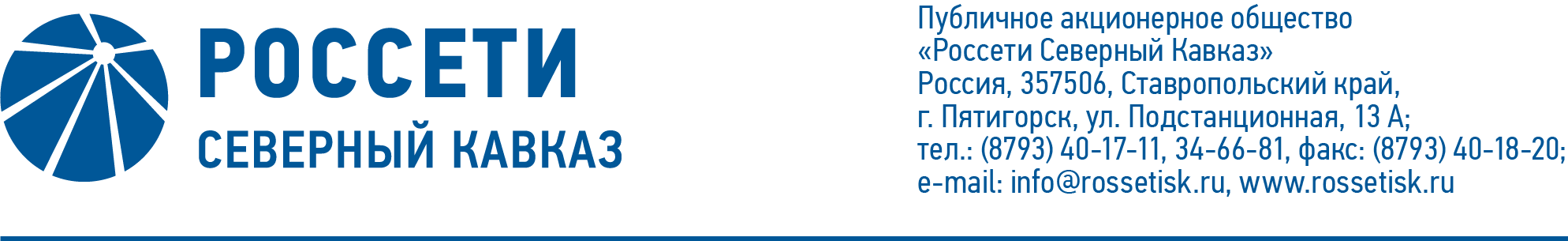 ПРОТОКОЛ № 443заседания Совета директоров ПАО «Россети Северный Кавказ»Место подведения итогов голосования: Ставропольский край, 
г. Пятигорск, пос. Энергетик, ул. Подстанционная, д. 13а.Дата проведения: 06 ноября 2020 года.Форма проведения: опросным путем (заочное голосование).Дата подведения итогов голосования: 06 ноября 2020 года, 23:00.Дата составления протокола: 09 ноября 2020 года.Всего членов Совета директоров ПАО «Россети Северный Кавказ» -                      11 человек.В заочном голосовании приняли участие (получены опросные листы) члены Совета директоров:Гребцов Павел ВладимировичГончаров Юрий ВладимировичИванов Виталий ВалерьевичКапитонов Владислав АльбертовичКраинский Даниил ВладимировичМайоров Андрей ВладимировичПрохоров Егор ВячеславовичЧевкин Дмитрий АлександровичСасин Николай ИвановичКворум имеется.Повестка дня:Об утверждении бизнес-плана ПАО «Россети Северный Кавказ» на 2020 год и прогнозных показателей на период 2021-2024 годы.Об определении позиции Общества по вопросу повестки дня заседания Совета директоров АО «Дагестанская сетевая компания»: «Об утверждении бизнес-плана АО «Дагестанская сетевая компания» на 2020 год и прогнозных показателей на период 2021-2024 годы».Об утверждении Положения о кредитной политике ПАО «Россети Северный Кавказ» в новой редакции.Итоги голосования и решения, принятые по вопросам повестки дня:Вопрос № 1. Об утверждении бизнес-плана ПАО «Россети Северный Кавказ» на 2020 год и прогнозных показателей на период 2021-2024 годы.Решение:1.	Утвердить бизнес-план ПАО «Россети Северный Кавказ» 
на 2020 год и принять к сведению прогнозные показатели на период 
2021-2024 годы в соответствии с приложением 1 к настоящему решению Совета директоров Общества.2.	Отметить нарушение сроков утверждения бизнес-плана 
ПАО «Россети Северный Кавказ» на 2020-2024 годы, предусмотренных Регламентом бизнес-планирования Общества (протокол Совета директоров 
от 14 августа 2017 г. № 311).3.	Поручить Единоличному исполнительному органу Общества взять под личный контроль процесс формирования бизнес-плана ПАО «Россети Северный Кавказ» на 2021-2025 годы и обеспечить вынесение бизнес-плана на рассмотрение Совета директоров Общества в сроки, предусмотренные Регламентом бизнес-планирования Общества (протокол Совета директоров 
от 14 августа 2017 г. № 311)Срок: до 10 ноября 2020 г.Голосовали «ЗА»: Гончаров Ю.В., Гребцов П.В., Иванов В.В., Капитонов В.А., Краинский Д.В., Майоров А.В., Прохоров Е.В., Чевкин Д.А., Сасин Н.И.«ПРОТИВ»: нет. «ВОЗДЕРЖАЛСЯ»: нет.Решение принято.Вопрос № 2. Об определении позиции Общества по вопросу повестки дня заседания Совета директоров АО «Дагестанская сетевая компания»: 
«Об утверждении бизнес-плана АО «Дагестанская сетевая компания» 
на 2020 год и прогнозных показателей на период 2021-2024 годы».Решение:Поручить представителям Общества в Совете директоров 
АО «Дагестанская сетевая компания» по вопросу повестки дня заседания Совета директоров АО «Дагестанская сетевая компания» «Об утверждении бизнес-плана АО «Дагестанская сетевая компания» на 2020 год и прогнозных показателей на период 2021-2024 годы» голосовать «ЗА» принятие следующего решения:1.	Утвердить бизнес-план АО «Дагестанская сетевая компания» 
на 2020 год и принять к сведению прогнозные показатели на период 
2021-2024 годы в соответствии с приложением к настоящему решению Совета директоров АО «Дагестанская сетевая компания».2.	Отметить нарушение сроков утверждения бизнес-плана 
АО «Дагестанская сетевая компания» на 2020-2024 годы, предусмотренных Регламентом бизнес-планирования АО «Дагестанская сетевая компания» (протокол Совета директоров от 15 августа 2017 г. № 60).3.	Поручить Единоличному исполнительному органу 
АО «Дагестанская сетевая компания» взять под личный контроль процесс формирования бизнес-плана АО «Дагестанская сетевая компания» 
на 2021-2025 годы и обеспечить вынесение бизнес-плана на рассмотрение Совета директоров АО «Дагестанская сетевая компания» в сроки, предусмотренные Регламентом бизнес-планирования АО «Дагестанская сетевая компания» (протокол Совета директоров от 15 августа 2017 г. № 60).Срок: до 10 ноября 2020 г.Голосовали «ЗА»: Гончаров Ю.В., Гребцов П.В., Иванов В.В., Капитонов В.А., Краинский Д.В., Майоров А.В., Прохоров Е.В., Чевкин Д.А., Сасин Н.И.«ПРОТИВ»: нет. «ВОЗДЕРЖАЛСЯ»: нет.Решение принято.Вопрос № 3. Об утверждении Положения о кредитной политике 
ПАО «Россети Северный Кавказ» в новой редакции.Решение:1.	Утвердить Положение о кредитной политике ПАО «Россети Северный Кавказ» в новой редакции согласно приложению 2 к настоящему решению.2.	Установить, что до даты подписания годовой бухгалтерской отчетности ПАО «Россети Северный Кавказ» за 2020 год Положение о кредитной политике ПАО «Россети Северный Кавказ», утверждённое решением Совета директоров ПАО «Россети Северный Кавказ» от 04.10.2013 (протокол от 07.10.2013 № 143), применяется в части расчета лимитов долговой позиции и определения группы кредитоспособности ПАО «Россети Северный Кавказ».С даты подписания годовой бухгалтерской отчетности ПАО «Россети Северный Кавказ» за 2020 год расчет лимитов долговой позиции и определение группы кредитоспособности Общества осуществляется согласно методике, предусмотренной Положением о кредитной политике 
ПАО «Россети Северный Кавказ» в новой редакции, согласно приложению 2 к настоящему решению.3.	Признать утратившим силу Положение о кредитной политике 
ПАО «Россети Северный Кавказ», утверждённое решением Совета директоров ПАО «Россети Северный Кавказ» от 04.10.2013 (протокол от 07.10.2013 №143), с даты подписания годовой бухгалтерской отчетности ПАО «Россети Северный Кавказ» за 2020 год.4.	Признать утратившим силу План перспективного развития 
ПАО «Россети Северный Кавказ», утвержденный решением Совета директоров ПАО «Россети Северный Кавказ» от 17.08.2018 (протокол 
от 20.08.2018 № 354).Голосовали «ЗА»: Гончаров Ю.В., Гребцов П.В., Иванов В.В., Капитонов В.А., Краинский Д.В., Майоров А.В., Прохоров Е.В., Чевкин Д.А., Сасин Н.И.«ПРОТИВ»: нет. «ВОЗДЕРЖАЛСЯ»: нет.Решение принято.Председатель Совета директоров			   П.В. ГребцовКорпоративный секретарь 		       С.В. Чистов